令和5年度 松阪市企業動向調査　調査票・該当項目に☒（チェック）を付けていただき、必要に応じて記入をお願いします。・不明な項目や、現時点で回答できない項目は空欄で結構です。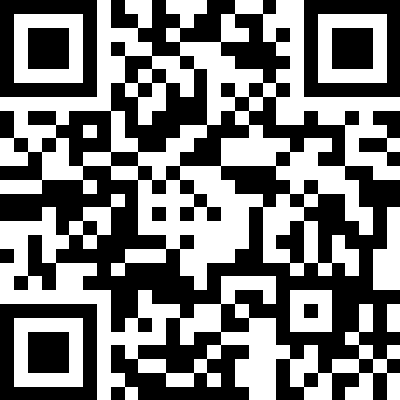 ・恐縮ですが、5月31日(水)までにご回答をお願いします。・ご回答は松阪市のHP（「松阪市企業動向調査」で検索）からも可能です。・また、下記WEBサイト（右QRコード）からの回答も可能です。１．生産及び雇用状況について							問１．昨年同時期（令和４年５月）と比較した現在の生産状況についてお聞きします。（一つ選択） ①　生産増加	約（　　　　　　　％）増
 ②　昨年とほぼ同水準
 ③　生産縮小　　　　	約（　　　	 　　　％）減
 ④　その他（									）問２．問１で①又は③を選択した企業へお聞きします。生産増加又は縮小した要因を選択してください。（複数選択） ①　新製品の生産による増加
 ②　取引先の増産による増加
 ③　新たな取引先拡大による増加
 ④　取引先の減産による縮小 　他社との競合激化による縮小
 　取引先数の減少による縮小
 ⑦　その他（									）
問３．今後の生産見込みについてお聞きします。（一つ選択） ①　増加見込み
 ②　現状維持見込み
 ③　縮小見込み
 ④　その他（									）問４．自社の関連業界の景気動向についてお聞きします。（一つ選択） ①　上昇傾向
 ②　今後１年以内に、上昇へ転換 ③　今後１年以内に、下降へ転換
 ④　下降傾向
 ⑤　景気の変動を受けにくい業界である
 ⑥　その他（									）
問５．従業員数についてお聞きします。（市内事業所に勤務する従業員数をご記入ください。）問６．令和４年４月１日～令和５年３月３１の新規採用人数についてお聞きします。問７．令和６年度の新卒採用の「希望」についてお聞きします。（市内事業所分）２．令和４年４月から令和５年３月までの１年間における設備投資について　　　　　　　　　問８．設備投資実績（用地の取得を含む）についてお聞きします。（一つ選択） ①　設備投資した（取得、賃貸を含む） ②　設備投資していない問９．問８で①を選択した企業へお聞きします。（１）　設備投資額をご記入ください。（２）新設又は増設された事業所が該当する機能を選択してください。（複数選択） ①　本社（経営） ②　製造 ③　研究・開発 ④　人材育成 ⑤　物流 ⑥　営業 ⑦　その他（									）問１０．今後の設備投資についてお聞きします。（一つ選択） ①　今後３年以内に設備投資する計画がある ②　今後５年以内に設備投資する計画がある ③　長期的に設備投資する計画がある ④　設備投資の計画はない問１１．問１０で～を選択した企業へお聞きします。（１）用地について、購入・賃貸を希望される形態を選択してください。（複数選択） ①　造成済み工業団地内の分譲地を希望する ②　造成済み単独産業用地（工業団地以外）を希望する ③　造成前の産業用地を希望する ④　居抜き物件を希望する ⑤　隣接地を希望する（造成前含む） ⑥　用地は既に確保している（現在の敷地内での投資を含む） ⑦　その他（									）（２）具体的な設備投資予定があればご記入ください。（複数選択） ①　用地購入（賃借含む）  敷地面積　　　　　　　　　㎡、購入（賃借）時期　　　年　　　月予定 ②　建物建設	　　　 建築面積　　　　　　　　　㎡、工事着手時期　　 　　年　　　月予定 ③　生産設備	     購入 又は 設置工事着手時期　　　　　　    　　　年　　　月予定３．脱炭素（カーボンニュートラル）に向けた取組について　　　　　		　問１２．取引先から脱炭素に向けた取組の要請の有無についてお聞きします。（一つ選択） 取引先からの要請がある 取引先からの要請がない問１３．自社の脱炭素に向けて実施している取組についてお聞きします。（複数選択） ①省エネ診断の受診 ②CO2排出量の見える化 照明のLED化 省エネ設備への更新（エアコン・ボイラー等） 自社製品の省エネ・脱炭素化（設計変更等） 太陽光発電設備の設置 再エネ電気への切り替え 製品輸送手段の変更 社用車の電気自動車（EV）への切り替え その他（									） 特に実施していない４．次世代育成支援（子育て支援）に向けた取組について　　　　　		　問１４．「一般事業主行動計画」の策定の有無についてお聞きします。（一つ選択） 一般事業主行動計画を策定している 一般事業主行動計画を策定していない　（※従業員数が101人を超える企業は、法律により一般事業主行動計画の策定が義務づけられています。）５．その他										　問１５．企業誘致連携課及び松阪市産業支援センターでは、メールマガジンにより、企業支援情報（補助金等）やイベント・講演会等の情報発信をしています。　①　既に受信している　②　今後配信を希望する　　　　　E-mail:　　　　　　　　　　　　　　　　　　　　　　＠　　　　　　　　　　　　　　　　　　　　　　　　　　　　希望しない問１６．その他ご意見をお聞かせ下さい。※現在、抱えている課題、松阪市の産業施策へのご意見、ご提案等をご記入ください。ご協力いただき誠にありがとうございました。企業名所在地電話番号業種主要製品記入者所属記入者氏名メールアドレス調査基準正規従業員人材派遣パート期間従業員合計令和５年５月１日現在人人人人人正規従業員人材派遣パート期間従業員合計新規採用人数人人人人人大卒(理系)大卒(文系)高卒その他（　）合計新規採用人数人人人人人設備投資額合計設備投資額合計円（内訳）用地円（内訳）償却資産（建屋・設備等）円